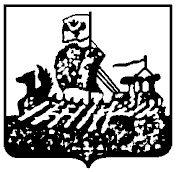 ДЕПАРТАМЕНТ ГОСУДАРСТВЕННОГО РЕГУЛИРОВАНИЯ                                  ЦЕН И ТАРИФОВ КОСТРОМСКОЙ ОБЛАСТИПРОТОКОЛзаседания правления департаментагосударственного регулированияцен и тарифов Костромской областиот «30» декабря 2015 года	                                                                              № 69г. Кострома УТВЕРЖДАЮДиректор департамента государственного регулирования цен и тарифов Костромской области______________И.Ю. СолдатоваПрисутствовали члены Правления:Приглашенные:Вопрос 1: «Об утверждении повестки заседания правления департамента государственного регулирования цен и тарифов Костромской области (далее - ДГРЦ и Т КО)».СЛУШАЛИ:Начальника отдела финансов, проверок и контроля департамента государственного регулирования цен и тарифов Костромской области и по рассматриваемым вопросам правления Покровскую С.А.Все члены правления, принимавшие участие в рассмотрении повестки, поддержали единогласно. Солдатова И.Ю.– Принять повестку.РЕШИЛИ:Принять повестку заседания правления ДГРЦ и Т КО.Вопрос 2: «Об установлении единых (котловых) тарифов на услуги по передаче электрической энергии по сетям, расположенным на территории Костромской области, на 2016 год».СЛУШАЛИ:Начальника отдела регулирования тарифов в электроэнергетике и газе Осипову Л.В., сообщившего по рассматриваемому вопросу следующее. Расчет тарифов на услуги по передаче электрической энергии по сетям выполнен в соответствии с Федеральным законом от 26.03.2003 г. № 35-ФЗ «Об электроэнергетике», постановлением Правительства Российской Федерации от 29.12.2011 г. № 1178 «О ценообразовании в области регулируемых цен (тарифов) в электроэнергетике».Тарифы на услуги по передаче электрической энергии по сетям  сформированы в рамках предельных уровней тарифов, предложенных ФАС России.Показатели по объемам поставки электрической энергии (мощности) потребителям на территории Костромской области на 2016 год, определены в соответствии со сводным прогнозным балансом производства и поставок электрической энергии (мощности) в рамках Единой энергетической системы России по субъектам Российской Федерации, утвержденным приказом ФАС России от 30.11.2015 г. № 1184/15-ДСП. При формировании единых (котловых) тарифов на услуги по передаче электрической энергии по сетям, расположенным на территории Костромской области, на 2016 год учтена необходимая валовая выручка (далее – НВВ) 5 территориальных сетевых организаций с общей НВВ в размере  3 943 345,441 тыс. руб., из них (таблица № 2.1.):Таблица № 2.1.тыс. руб.В соответствии с п. 81 (5) Основ ценообразования в области регулируемых цен (тарифов) в электроэнергетике предельная величина перекрестного субсидирования согласно приложению № 6 установлена на уровне 1 204 856,22 тыс. руб., при расчете тарифов на услуги по передаче электрической энергии на 2015 год величина перекрестного субсидирования составляет 1 176 963,47 тыс. руб., что соответствует требованиям Основ ценообразования.В результате проведенных расчетов Правлению предлагается к установлению следующие единые (котловые) тарифы на услуги по передаче электрической энергии по сетям, расположенным на территории Костромской области, на 2016 год:Единые (котловые) тарифы на услуги по передаче электрической энергии по сетям, расположенным на территории Костромской области, поставляемой прочим потребителям, на 2016 год представлены в таблице № 2.2.:Таблица № 2.2.Единые (котловые) тарифы на услуги по передаче электрической энергии по сетям, расположенным на территории Костромской области, поставляемой населению и приравненным к нему категориям потребителей, на 2016 год представлены в таблице № 2.3.:Таблица № 2.3.Особое мнение НП «Совет рынка»: по данному вопросу голосует «против» (директива представителю Ассоциации НП «Совет рынка» в коллегиальном органе Департамента государственного регулирования цен и тарифов Костромской области Сокову Дмитрию Евгеньевичу для участия в заседании, назначенном на 30.12.2015 года, вх. от 30.12.2015 г. № О-3074). Причина: на дату подготовки директивы (29.12.2015 г.) отсутствует официально опубликованный приказ ФАС России об установлении предельных уровней тарифов на передачу электрической энергии.Все члены Правления, принимавшие участие в рассмотрении вопроса № 2 Повестки, предложение начальника отдела регулирования в электроэнергетике и газе Л.В.Осиповой поддержали единогласно.Солдатова И.Ю. – Принять предложение начальника отдела регулирования в электроэнергетике и газе Л.В.ОсиповойРЕШИЛИ:Принять единые (котловые) тарифы на услуги по передаче электрической энергии по сетям, расположенным на территории Костромской области, на 2016 год в соответствии с  таблицами № 2.2. и № 2.3., вышеуказанными в настоящем протоколе.Направить в ФАС России информацию по тарифам в соответствии с требованиями законодательства.Вопрос 3: «О внесении изменения в постановление департамента топливно-энергетического комплекса и тарифной политики Костромской области от 31.05.2012 № 12/107 - корректировка необходимой валовой выручки территориальной сетевой организации ПАО «МРСК Центра» на территории Костромской области на 2016 год в рамках долгосрочного периода регулирования 2012-2017 годы».СЛУШАЛИ:Начальника отдела регулирования тарифов в электроэнергетике и газе Осипову Л.В., сообщившего по рассматриваемому вопросу следующее. Корректировка необходимой валовой выручки ПАО «МРСК Центра» на территории Костромской области на 2016 год выполнена в соответствии с требованиями и нормами Федерального закона от 26.03.2003 г. № 35-ФЗ «Об электроэнергетике», постановления Правительства РФ от 29.12.2011 г. № 1178 «О ценообразовании в области регулируемых цен (тарифов) в электроэнергетике», приказа ФСТ России от 30.03.2012 г. № 228-э «Об утверждении Методических указаний по регулированию тарифов с применением метода доходности инвестированного капитала» (далее – Методические указания).. Заявление на установление тарифов на 2016 год и расчетные материалы представлены в департамент государственного регулирования цен и тарифов Костромской области до 1 мая 2014 года (вх. номер от 30.04.2015 г. № О-1110) в срок, установленный Правилами государственного регулирования цен (тарифов) в электроэнергетике, утвержденные постановлением Правительства РФ от 29.12.2011 г. № 1178 «О ценообразовании в области регулируемых цен (тарифов) в электроэнергетике».Постановлением департамента топливно-энергетического комплекса и тарифной политики Костромской области от 31 мая 2012 года № 12/107 «Об утверждении долгосрочных параметров регулирования деятельности территориальной сетевой организации ОАО «МРСК-Центра» на территории Костромской области, в отношении которого применяется метод доходности инвестированного капитала, до 1 июля 2017 года» (в редакции постановлений департамента государственного регулирования цен и тарифов Костромской области от 06.09.2012 № 12/179, от 26.12.2012 № 12/472, от 27.12.2013                       № 13/626, от 29.12.2014 № 14/509, от 29.06.2015 № 15/108) установлены долгосрочные параметры регулирования и необходимая валовая выручка на содержание сетей (без учета оплаты потерь) на период 2011 – 1 июля 2017 гг.На очередной 2016 год долгосрочного периода производится корректировка необходимой валовой выручки (далее – НВВ) исходя из уточненных показателей расчета, в соответствии с методическими указаниями. Операционные расходы на очередной долгосрочный период регулирования определялись путем индексации базового уровня операционных расходов (приняты исходя из утверждённых показателей 2015 г.) на коэффициент индексации, определяемый в соответствии с методическими указаниями, и параметрами прогноза социально-экономического развития Российской Федерации, в том числе с учетом индекса эффективности операционных расходов, и индекса изменения количества активов.Показатель инфляции принят в соответствии со сценарными условиями, основными параметрами прогноза социально-экономического развития Российской Федерации и предельными уровнями цен (тарифов) на услуги инфраструктурного сектора на 2016 год и плановый период 2017 и 2018 годы, доведенными Министерством экономического развития РФ (сентябрь 2014 года).Расчет коэффициента индексации представлен в таблице № 3.1.:Таблица № 3.1.Необходимая валовая выручка (без компенсации потерь) представлена в таблице № 3.2.:Таблица № 3.2.НП «Совет рынка» по данному вопросу голосует «против».Особое мнение ПАО «МРСК Центра» (филиал ПАО «МРСК Центра» - «Костромаэнерго»):В рамках утверждения тарифно-балансового решения по передаче электрической энергии на 2016 год филиал просит учесть особое мнение по следующим вопросам:считаем необоснованным завышение потребления субъектов оптового рынка электрической энергии на 45,8 млн. кВтч. в утвержденном приказом ФАС России от 30.11.2015 г. № 1184/15-ДСП«Сводном прогнозном балансе производства и поставок электрической энергии в рамках ЕЭС России» от величины потребления, утвержденной ранее (приказ ФАС России от 30.09.2015 № 926/15) и согласованной ДГРЦ и Т КО.считаем необходимым учесть в составе тарифно-балансового решения 2016 года расходы на программу социального развития филиала в размере 88,5 млн. руб. с целью соблюдения исполнения положений коллективного договора.В случае утверждения расходов на программу социального развития филиала в сумме менее необходимой, возникает риск неисполнения положений коллективного договора по факту деятельности в 2016 году.Необоснованное завышение потребления субъектов оптового рынка электрической энергии ведет к некорректному увеличению объема услуг по передаче филиала и формированию тарифной выручки, не обеспеченной фактическим полезным отпуском. При этом, фактическая прибыль, направляемая на финансирование инвестиционной программы, будет ниже принятой в тарифно-балансовом решении, что может привести к неисполнению инвестиционной программы филиала.Все члены Правления, принимавшие участие в рассмотрении данного вопроса № 3 Повестки, предложение начальника отдела регулирования в электроэнергетике и газе Л.В.Осиповой поддержали единогласно.Солдатова И.Ю. – принять предложение начальника отдела регулирования в электроэнергетике и газе Л.В. Осиповой.РЕШИЛИ:1. Внести в постановление департамента топливно-энергетического комплекса и тарифной политики Костромской области от 31 мая 2012 года №12/107 «Об утверждении долгосрочных параметров регулирования деятельности территориальной сетевой организации ОАО «МРСК-Центра» на территории Костромской области, в отношении которого применяется метод доходности инвестированного капитала, до 1 июля 2017 года» (в редакции постановлений департамента государственного регулирования цен и тарифов Костромской области от 06.09.2012 № 12/179, от 26.12.2012 № 12/472, от 27.12.2013 № 13/626, от 29.12.2014 № 14/509) следующее изменение:Необходимую валовую выручку территориальной сетевой организации ПАО «МРСК Центра» на территории Костромской области на 2016 год в рамках долгосрочного периода регулирования 2012-2017 годы (без учета оплаты потерь) (приложение № 2) принять в размере 3 818 871,32 тыс. рублей.Направить в ФАС России информацию по тарифам в соответствии с требованиями законодательства.Вопрос 4: «О досрочном пересмотре тарифов на утилизацию (захоронение) ТБО для ООО «Гермес» на 2016 год»СЛУШАЛИ:Уполномоченного по делу Мельник А. В., сообщившей по рассматриваемому вопросу следующее.ООО «Гермес» (далее – предприятие) представлено в департамент государственного регулирования цен и тарифов Костромской области (далее - Департамент) заявление и расчётные материалы о досрочном пересмотре тарифов на утилизацию, захоронение твёрдых бытовых отходов от 16 декабря 2015 года входящий № О-2954.Руководствуясь требованиями Федерального закона от 30 декабря
2004 года № 210-ФЗ «Об основах регулирования тарифов организаций коммунального комплекса», постановлением Правительства Российской Федерации от 14 июля 2013  № 520 «Об основах ценообразования и порядке регулирования тарифов, надбавок и предельных индексов в сфере деятельности организаций коммунального комплекса», постановлением администрации Костромской области от 31 июля 2012 года  № 313-а «О департаменте  государственного регулирования цен и тарифов Костромской области», приказом № 466 от 22.12.2015 открыто тарифное дело «О досрочном пересмотре тарифов на утилизацию ТБО для ООО «Гермес» на 2016 год».Досрочный пересмотр осуществляется в связи с изменением условий деятельности организации и значительным увеличением объёмов, что потребует дополнительных затрат на выполнение принятых обязательств как по захоронению отходов, так и для выполнения мероприятий по обустройству территории и рекультивации. Изменение условий обосновано обращениями Администрации города Костромы, согласованному департаментом ТЭК и ЖКХ Костромской области, разъяснением ООО «Гермес» и предложениями коммерческих организаций по заключению договоров на дополнительные объёмы утилизации ТБО.Объёмы оказываемых услуг приняты по предложению предприятия в размере 367,06 тыс. куб. м на 2016 год согласно изменению производственной программы, что отражает изменение условий деятельности предприятия.Тариф увеличивается в связи с включением в тариф дополнительных затрат на ремонт, рекультивацию, и амортизацию основных средств, приобретённых предприятием для обеспечения выполнения требований законодательства в сфере деятельности по захоронению отходов и выполнения технического регламента в связи с увеличением объёмов захораниваемых отходов. Затраты на амортизацию в сумме 621,5 тыс. руб., затраты на ремонт в сумме 4371,33 тыс. руб. и затраты на рекультивацию в сумме 6574 тыс. руб. документально подтверждены предприятием.Затраты на оплату труда основных производственных рабочих рассчитаны исходя из фактического размера среднемесячной заработной платы по данной категории работников (11,72 тыс. руб.) с индексацией со 2 полугодия на 6,4 % и численности, рассчитанной на основании ранее принятого тарифного решения с пересчётом на предлагаемый объём (15,85 ед.), в целом составили 2299,33 тыс. руб.Затраты на оплату труда остальных категорий работников определены на основании фактической средней заработной платы и предлагаемой предприятием численности, что соответствует нормативам, рекомендуемых для данной отрасли Приказом Департамента ЖКХ Минстроя РФ от 06.12.1994. № 13.Расходы на ГСМ снижены на 2576,1 тыс. рублей и приняты в размере, соответствующем подтверждённым расходам за 9 месяцев 2015 года пересчитанным на плановый объём,  что соответствует увеличению работ по рекультивации, в целом расходы составили 6347.35 тыс. руб.Необходимая валовая выручка предприятия снижена на
9641,81 тыс. руб. к предложению предприятия на основании фактически подтверждённых затрат и составила на 2016 год 26443,78 тыс. руб.Предлагается к утверждению тариф с 1 января 2016 года до 31 декабря 2016 года в размере 72,04 руб. за куб.м., что на 23,7 % больше ранее утверждённых значений, что соответствует тарифам на аналогичные услуги по другим предприятиям отрасли.Все члены Правления, принимавшие участие в рассмотрении вопроса Повестки, поддержали единогласно предложение уполномоченного по делу Мельник А. В.,Солдатова И.Ю. – Принять предложение Мельник А. В.РЕШИЛИ:Внести в постановление департамента государственного регулирования цен и тарифов Костромской области от 28 февраля 2014 года № 14/20 «Об установлении тарифов на услуги по утилизации, захоронению твердых бытовых отходов, оказываемые ООО «Гермес» на 2014 – 2016 годы» изменения:1) согласовать производственную программу ООО “Гермес” в сфере утилизации твердых бытовых отходов на 2014 – 2016 г.г.2) установить тарифы на услуги по утилизации твердых бытовых отходов для  ООО “Гермес”    на 2014 – 2016 г.г. в следующем размере:Примечание: тарифы на утилизацию, захоронение твердых бытовых отходов для потребителей ООО «Гермес» налогом на добавленную стоимость не облагаются в соответствии с главой 26.2 части второй Налогового кодекса Российской Федерации. ».Настоящее постановление подлежит официальному опубликованию и вступает в силу с 1 января 2016 года.Утвержденный тариф является фиксированным, занижение и (или) завышение организацией указанных тарифов является нарушением порядка ценообразования.Раскрыть информацию по стандартам раскрытия в установленные сроки, в  соответствии с действующим законодательством.Вопрос 5: «Об установлении тарифов на тепловую энергию, поставляемую                          МУП г.Костромы  «Городские сети» (котельная ул.Костромская,д.99) потребителям г.Костромы,  на 2016 год»СЛУШАЛИ:Уполномоченного по делу Каменскую Г.А.., сообщившего по рассматриваемому вопросу следующее. МУП г.Костромы  «Городские сети» представило в департамент государственного регулирования цен и тарифов Костромской области заявление об установлении тарифов на тепловую энергию   вх. от 29.12.2015 г.  № О- 3062  от котельной ул.Костромская,д.99   и о выборе метода регулирования тарифов на тепловую энергию  на   2016 год  вх. от 29.12.2015 г. № О- 3063.В рамках полномочий, возложенных постановлением администрации Костромской области от 31.07.2012 года № 313-а «О департаменте государственного регулирования цен и тарифов Костромской области», ДГРЦТ КО принято решение об открытии дела по установлению тарифов на тепловую энергию на 2016 год от 29.12.2015 г. № 471. МУП  г. Костромы  «Городские сети»  эксплуатирует объекты теплоснабжения, расположенные  по адресу г.Кострома, ул.Костромская д.99 на праве  аренды по договорам с ООО «Сити-Сервис» и ООО «Аграф-энергосервис» сроком на 11 месяцев. Методом регулирования тарифов на тепловую энергию выбран метод экономически обоснованных расходов (затрат). МУП  г.Костромы  «Городские сети» на 2016 год объем полезного отпуска предложен  в размере – 15 620,7.Гкал, потери тепловой энергии в сетях –  2 483,8 Гкал.Необходимая валовая выручка по предложению организации  -  32 188,0 тыс. руб., в том числе:- расходы на сырье, материалы – 1 466,0 тыс. руб.;-расходы на топливо – 12 609,3 тыс.руб.;-электроэнергия на технологические цели -  3 543,2 тыс. руб.;-расходы на холодную воду и водоотведение – 451,2 тыс.руб.;-амортизация основных средств – 56,31 тыс.руб.;-оплата труда с учетом страховых взносов во внебюджетные фонды – 9 875,6 тыс.руб.- ремонт основных средств, выполняемый подрядным способом – 320,9 тыс.руб.;- расходы на выполнение услуг производственного характера – 248,5 тыс.руб.;-  арендная плата – 1 554,5 тыс.руб.;- расходы на оплату иных работ (услуг)  - 565,9 тыс. руб.;- расходы на служебные командировки и обучение персонала – 65,0 тыс.руб.;-расходы на страхование производственных объектов – 17,46 тыс.руб.;-другие расходы, связанные с производством и (или) реализацией продукции -129,9 тыс.руб.;- расходы на услуги банков – 15,2 тыс.руб.;-денежные выплаты социального характера – 142,8 тыс.руб.-налог на прибыль – 211,50 тыс.руб.;-предпринимательская прибыль – 914,73 тыс.руб. (5,0%).Расчет тарифов на тепловую энергию департаментом произведен в соответствии с действующим законодательством, руководствуясь положениями в сфере теплоснабжения, закрепленными Федеральным законом от 27.07.2010 № 190-ФЗ «О теплоснабжении», Основами ценообразования в сфере теплоснабжения, утвержденных постановлением Правительства РФ от 22.10.2012 г. № 1075 «О ценообразовании в сфере теплоснабжения», Прогнозом социально-экономического развития Российской Федерации на 2016 год и плановый период 2017-2018 годы, одобренном Правительством Российской Федерации 07.10.2015 года (далее – Прогноз).Состав расходов, включаемых в необходимую валовую выручку                                       МУП  г. Костромы  «Городские сети» от  передачи и сбыта  тепловой энергии, определен в соответствии с Основами ценообразования в сфере теплоснабжения, действующим законодательством в сфере бухгалтерского и налогового учета.    В соответствии с пунктом 22 Основ ценообразования регулируемые тарифы рассчитываются на основе размера необходимой валовой выручки и расчетного объема производства тепловой энергии за расчетный период регулирования. Расчетным периодом регулирования является финансовый год. При расчете тарифов на тепловую энергию приняты следующие индексы:- природный газ -2,0%;- на электроэнергию 7,5%;-оплата труда -6,4%;-промышленная продукция -6,2%.Норматив технологических потерь и удельного расхода топлива утвержден постановлением ДТЭК и ЖКХ КО от 19.12.2015  № 65.По результатам рассмотренных материалов департаментом  объем полезного отпуска составил 17 400,3 Гкал (среднегодовое значение за 3-и предшествующих периода регулирования).Уполномоченным по делу предлагается рассмотреть  необходимую валовую выручку в  размере  30 605,4  тыс.руб., в том числе:- расходы на сырье и  материалы – 832,1тыс. руб.;-расходы на топливо – 13 849,3 тыс.руб.;-электроэнергия на технологические цели -  3 543,7 тыс. руб.;-расходы на холодную воду и водоотведение – 451,3 тыс.руб.;-амортизация основных средств – 55,3 тыс.руб.;-оплата труда с учетом страховых взносов во внебюджетные фонды – 8 563,3 тыс.руб.- ремонт основных средств, выполняемый подрядным способом – 320,9 тыс.руб.;- расходы на выполнение услуг производственного характера – 248,5 тыс.руб.;-  арендная плата – 1 554,6 тыс.руб.;- расходы на оплату иных работ (услуг)  - 510,35 тыс. руб.;- расходы на служебные командировки и обучение персонала – 59,0 тыс.руб.;-расходы на страхование производственных объектов – 17,4 тыс.руб.;-другие расходы, связанные с производством и (или) реализацией продукции -99,1 тыс.руб.;- расходы на услуги банков – 13,1 тыс.руб.;-налог на прибыль – 81,3 тыс. руб.;-предпринимательская прибыль – 406,4 тыс. руб. (2,5%).По результатам экспертизы представленных расчетов и обосновывающих материалов  скорректированы расходы в сторону снижения:«Расходы на сырье и материалы» снижены на 633,9 тыс.руб. в соответствии с корректировкой  материалов на проведение ремонтных работ; «Оплата труда»  на 1 007,97 тыс.руб. и принята в ценах 1 полугодия 2016 года на уровне 2 полугодия 2015 года, с июля 2016 года проиндексирована в соответствии с Прогнозом;«Денежные выплаты социального характера» исключены в полном объеме 142,8 тыс.руб. Предлагается направить денежные средства на данные цели из предпринимательской прибыли;«Предпринимательская прибыль» принята в размере 2,5% в связи с ограничением роста платы граждан по Костромской области на 2016 год в размере 4,2%  (распоряжение Правительства РФ  от 28.10.2015 № 2182 №об утверждении индекса изменения размера вносимой гражданами платы за коммунальные услуги в среднем по субъектам Российской Федерации на 2016 год))  не приняты  затраты в полном объеме:Тарифы  на тепловую энергию без учета НДС при расчетной валовой выручке составили:с 01.01.2016 года – 1 728,90  руб./Гкал; с 01.07.2016 года -  1 801,55 руб./Гкал (рост 4,2%)Все члены Правления, принимавшие участие в рассмотрении вопроса № 5 Повестки, предложение начальника отдела регулирования в теплоэнергетике Г.А.Каменской поддержали единогласно.Солдатова И.Ю. – Принять предложение начальника отдела регулирования в теплоэнергетике Г.А.Каменской.РЕШИЛИ:Установить тарифы на тепловую энергию, поставляемую МУП г. Костромы «Городские сети» (котельная ул.Костромская, д.99) потребителям г.Костромы на 2016 год.Постановление об установлении тарифов на тепловую энергию вступает в силу со дня его официального опубликования.Направить в ФАС России информацию по тарифам в соответствии с требованиями законодательства.Вопрос № 6: «О признании утратившим силу постановление департамента государственного регулирования цен и тарифов Костромской области от 17.11.2015 № 15/291 «Об установлении тарифов на тепловую энергию, поставляемую   ОАО «Костромская  областная энергетическая компания» (котельная ул.Костромская, 99) потребителям города Костромы на 2016-2018 годы».СЛУШАЛИ:Начальника отдела регулирования в теплоэнергетике Каменскую Г.А., сообщившего по рассматриваемому вопросу следующее. В связи с расторжением договоров аренды  с ООО «Аграф-энергосервис с 01.01.2016 года ОАО «Костромская областная энергетическая компания» прекращает оказание услуг по теплоснабжению от котельной расположенной по адресу г.Кострома, ул.Костромская д.99.В связи с чем, предлагается признать утратившим силу постановление департамента государственного регулирования цен и тарифов Костромской области от  17 ноября    2015  года  № 15/291 «Об установлении тарифов на тепловую энергию, поставляемую                         ОАО «Костромская областная энергетическая компания» (котельная ул.Костромская, 99)  потребителям города Костромы   на 2016-2018 годы, и о признании утратившими силу постановления департамента государственного регулирования цен и тарифов Костромской области   от  21.10.2014 №14/237»Все члены Правления, принимавшие участие в рассмотрении вопроса № 6 Повестки, предложение начальника отдела регулирования в теплоэнергетике Г.А.Каменской поддержали единогласно.Солдатова И.Ю. – Принять предложение начальника отдела регулирования в теплоэнергетике Г.А.Каменской.РЕШИЛИ:		1. Признать утратившим силу постановление департамента государственного регулирования цен и тарифов Костромской области от  17 ноября    2015  года  № 15/291                   «Об установлении тарифов на тепловую энергию, поставляемую ОАО «Костромская областная энергетическая компания» (котельная ул.Костромская, 99)  потребителям города Костромы   на 2016-2018 годы, и о признании утратившими силу постановления департамента государственного регулирования цен и тарифов Костромской области   от  21.10.2014 №14/237».2.  Направить в ФАС России информацию по тарифам в соответствии с требованиями законодательства.Вопрос 7: «Об утверждении производственной программы в сфере горячего водоснабжения, установлении тарифов на горячую воду в закрытой системе горячего водоснабжения для МУП г. Костромы «Городские сети» на 2016 год».СЛУШАЛИ:Уполномоченного по делу Алексееву А.А., сообщившего по рассматриваемому вопросу следующее. МУП г. Костромы «Городские сети» представило в департамент государственного регулирования цен и тарифов Костромской области заявление и материалы для установления тарифов на горячую воду при закрытой системе горячего водоснабжения на 2016 год (вх. № О - 1206 от 30.04.2015 г.).В рамках полномочий, возложенных постановлением администрации Костромской области  от 31.07.2012 № 313-а «О департаменте государственного  регулирования цен и тарифов Костромской области», департаментом ГРЦ и Т Костромской области  принято решение об открытии дела по установлению тарифов на горячую воду от 07.05.2015 № 162.Расчет тарифа на горячую воду при закрытой системе горячего водоснабжения для МУП г. Костромы «Городские сети» произведен в соответствии с Федеральным законом от 07.12.2011г. № 416-ФЗ «О водоснабжении и водоотведении», постановлением Правительства РФ от 13.05.2013г. № 406 «О государственном регулировании тарифов в сфере водоснабжения и водоотведения», приказом Министерства регионального развития РФ от 15.02.2011 г. № 47 «Об утверждении методических указаний по расчету тарифов и надбавок в сфере деятельности организаций коммунального комплекса».Плановые значения показателей энергетической эффективности объектов централизованных систем горячего водоснабжения МУП г. Костромы «Городские сети» определены в соответствии с порядком и правилами определения плановых значений и фактических значений показателей надёжности, качества, энергетической эффективности объектов централизованных систем горячего водоснабжения, холодного водоснабжения и (или) водоотведения, утвержденных Приказом Министерства строительства и жилищно-коммунального хозяйства Российской Федерации от 4 апреля 2014 года № 162/пр и приняты  в следующем размере:Предприятие находится на основной системе налогообложения.Тариф на горячую воду включает в себя компонент на холодную воду и компонент на тепловую энергию.Компонент на холодную воду установлен в виде одноставочной ценовой ставки (из расчета платы за 1 куб. метр холодной воды). Значение компонента на холодную воду рассчитывается исходя из установленного тарифа на холодную воду для  МУП г. Костромы «Костромагорводоканал» на 2016 год. Значение компонента на тепловую энергию определяется  из установленного тарифа на тепловую энергию на 2016 год, отпускаемую МУП г. Костромы «Городские сети» и ОАО «ТГК-2» потребителям города Костромы.Таким образом, на утверждение Правления департамента государственного регулирования цен и тарифов Костромской области предлагаются величины компонентов для расчета тарифов на горячую воду для МУП г. Костромы «Городские сети» при закрытой системе горячего водоснабжения на 2016 год в размере: от источников теплоснабжения ОАО «ТГК-2»: с 01.01.2016 г. по 30.06.2016 г.:- компонент на холодную воду – 20,22 руб./м3 (без НДС);- компонент на тепловую энергию – 1333,17 руб./Гкал (без НДС).с 01.07.2016 г. по 31.12.2016 г.: - компонент на холодную воду – 21,51 руб./м3 (без НДС);- компонент на тепловую энергию – 1393,18 руб./Гкал (без НДС).котельные: ул. Голубкова, д. 9а, ул. Береговая, д. 45а, д. Некрасово, п. Волжский, ЦТП: ул. Запрудня, д. 19:с 01.01.2016 г. по 30.06.2016 г.:- компонент на холодную воду – 20,22 руб./м3 (без НДС);- компонент на тепловую энергию – 1959,65 руб./Гкал (без НДС).с 01.07.2016 г. по 31.12.2016 г.: - компонент на холодную воду – 21,51 руб./м3 (без НДС);- компонент на тепловую энергию – 2026,17 руб./Гкал (без НДС).котельные: ул. Беленогова, д. 18, ул. Пастуховская, д. 37а, ул. Свердлова, д. 51, стр. 1, ул. Сплавщиков, д. 4, стр. 1, ул. Шагова, д. 205, стр.  1, ул. Ю. Смирнова, д. 41а, ул. Машиностроителей, д. 5, стр. 1, ул. Машиностроителей, д. 6, п. Новый, п. Учхоз «Костромской», Кинешемское шоссе, д. 72,  Кинешемское шоссе, д. 86, ул. Малышковская, д. 55, пр-т Мира, д. 8/6:с 01.01.2016 г. по 30.06.2016 г.:- компонент на холодную воду – 20,22 руб./м3 (без НДС);- компонент на тепловую энергию – 1564,56 руб./Гкал (без НДС).с 01.07.2016 г. по 31.12.2016 г.: - компонент на холодную воду – 21,51 руб./м3 (без НДС);- компонент на тепловую энергию – 1630,33 руб./Гкал (без НДС).котельная: ул. Вокзальная, д.1, стр. 1:с 01.01.2016 г. по 30.06.2016 г.:- компонент на холодную воду – 20,22 руб./м3 (без НДС);- компонент на тепловую энергию – 1522,11 руб./Гкал (без НДС).с 01.07.2016 г. по 31.12.2016 г.: - компонент на холодную воду – 21,51 руб./м3 (без НДС);- компонент на тепловую энергию – 1586,04 руб./Гкал (без НДС).Все члены Правления, принимавшие участие в рассмотрении вопроса № 4-5 Повестки, поддержали единогласно предложение уполномоченного по делу А.А. Алексеевой.Солдатова И.Ю. – Принять предложение А.А. Алексеевой.РЕШИЛИ:1. Утвердить производственную программу МУП г. Костромы «Городские сети» в сфере горячего водоснабжения (в закрытой системе горячего водоснабжения) на 2016 год.2. Установить тарифы на горячую воду в закрытой системе горячего водоснабжения для МУП г. Костромы «Городские сети» на 2016 год в размере:3. Постановление об установлении тарифов на горячую воду в закрытой системе горячего водоснабжения подлежит  официальному  опубликованию и  вступает в силу со дня его официального опубликования.4. Утвержденные тарифы являются фиксированным, занижение и (или) завышение организацией указанных тарифов является нарушением порядка ценообразования.5. Раскрыть информацию по стандартам раскрытия в установленные сроки, в  соответствии с действующим законодательством. 6. Направить в ФАС России информацию по тарифам для включения в реестр субъектов естественных монополий в соответствии с требованиями законодательства.Вопрос 8: О признании утратившим силу постановление департамента государственного регулирования цен и тарифов Костромской области от 18.12.2015 № 15/622 «О установлении тарифов на горячую воду в закрытой системе горячего водоснабжения для ОАО «Костромская областная энергетическая компания» в г.Костроме на 2016 год (котельная по ул.Костромская, 99)»	СЛУШАЛИ:	Уполномоченного по делу Алексееву А.А., сообщившего по рассматриваемому вопросу следующее. 	В связи с передачей в аренду МУП г. Костромы «Городские сети» движимого и недвижимого имущества, расположенного по адресу г. Кострома, ул. Костромская, 99, утверждении производственной программы МУП г. Костромы «Городские сети» в сфере горячего водоснабжения на 2016 год (котельная по улице Костромская, 99) и установлении тарифов на горячую воду в  закрытой системе горячего водоснабжения для МУП «Городские сети» на 2016 год (котельная ул. Костромская, 99), постановление департамента государственного регулирования цен и тарифов Костромской области от 18.12.2015 № 15/622 «О установлении тарифов на горячую воду в закрытой системе горячего водоснабжения для ОАО «Костромская областная энергетическая компания» в г. Костроме на 2016 год (котельная по ул. Костромская, 99)» признать утратившим силу.	Все члены Правления, принимавшие участие в рассмотрении вопроса № 5 Повестки, поддержали единогласно предложение уполномоченного по делу А.А. Алексеевой.Солдатова И.Ю. – Принять предложение А.А. Алексеевой.РЕШИЛИ:1. Признать утратившим силу постановление департамента государственного регулирования цен и тарифов Костромской области от 18.12.2015 № 15/622 «О установлении тарифов на горячую воду в закрытой системе горячего водоснабжения для ОАО «Костромская областная энергетическая компания» в г. Костроме на 2016 год (котельная по ул. Костромская, 99)»Начальник отдела финансов, проверок и контроля                                                                                             С.А. Покровская  30.12.2015 г.Директор департамента государственного регулирования цен и тарифов Костромской области Первый заместитель директора департамента государственного регулирования цен и тарифов Костромской областиЗаместитель директора департамента государственного регулирования цен и тарифов Костромской областиИ.Ю. СолдатоваП.Л. ОсиповЛ.А. ЯкимоваНачальник юридического отдела департамента государственного регулирования цен и тарифов Костромской области Начальник отдела финансов, проверок и контроля департамента государственного регулирования цен и тарифов Костромской областиКонсультант отдела регулирования услуг транспорта, социально значимых услуг и иных регулируемых видов деятельности департамента государственного регулирования цен и тарифов Костромской областиЗаместитель руководителя управления – начальник отдела антимонопольного контроля и информационного анализа управления Федеральной антимонопольной службы по Костромской областиЮ.А. МакароваС.А. ПокровскаяТ.А. МокинаМ.В. РадаеваНачальник отдела регулирования тарифов в электроэнергетике и газедепартамента государственного регулирования цен и тарифов Костромской областиНачальник отдела регулирования в теплоэнергетике департамента государственного регулирования цен и тарифов Костромской областиКонсультант отдела регулирования тарифов в сфере коммунального комплекса департамента государственного регулирования цен и тарифов Костромской областиЛ.В. ОсиповаГ.А. КаменскаяА.В. МельникГлавный специалист-эксперт отдела регулирования тарифов в сфере коммунального комплекса департамента государственного регулирования цен и тарифов Костромской областиА.А. АлексееваПредседатель комитета городского хозяйства администрации города КостромыНачальник планово-экономического отдела комитета городского хозяйства администрации города КостромыЗаместитель директора МУП «Городские сети»Заместитель директора ПАО «МРСК Центра» - «Костромаэнерго» Начальник управления экономики и тарифообразования ПАО «МРСК Центра» - «Костромаэнерго»Начальник отдела тарифообразования ПАО «МРСК Центра» - «Костромаэнерго» Т.А. Подойницына Т.А. КашицынаЕ.В. ЛибероваС.Ю. ЧубановА.А. Орлов А.С. Данилов № п/пНаименование сетевой организации с указанием необходимой валовой выручки (без учета оплаты потерь), НВВ которой учтена при утверждении (расчете) единых (котловых) тарифов на услуги по передаче электрической энергии в субъекте
Российской ФедерацииНВВ сетевых организаций без учета оплаты потерь, учтенная при утверждении (расчете) единых (котловых) тарифов на услуги по передаче электрической энергии 1Публичное акционерное общество «Межрегиональная распределительная сетевая компания Центра» на территории Костромской области3 818 871,3202Открытое акционерное общество «Оборонэнерго» на территории Костромской области30 195,2503Открытое акционерное общество  «Российские железные дороги» на территории Костромской области27 582,7624Общество с ограниченной ответственностью  «Энергосервис»57 715,4655Общество с ограниченной ответственностью «КФК Энерго»8 980,644ВСЕГО3 943 345,441№
п/пТарифные группы 
потребителей электрической энергии (мощности)Единица измере-нияДиапазоны напряженияДиапазоны напряженияДиапазоны напряженияДиапазоны напряженияДиапазоны напряжения№
п/пТарифные группы 
потребителей электрической энергии (мощности)Единица измере-нияВсегоВНСН-IСН-IIНН123456781Прочие потребители (без учета НДС)Прочие потребители (без учета НДС)1 полугодие1 полугодие1 полугодие1 полугодие1 полугодие1.1 Двухставочный тариф Двухставочный тариф Двухставочный тариф Двухставочный тариф Двухставочный тариф Двухставочный тариф Двухставочный тариф1.1.1 - ставка за содержание электрических сетейруб./МВт·мес.х948 092,111 445 652,861 470 328,041 495 053,901.1.2 - ставка на оплату технологического расхода (потерь) в электрических сетяхруб./МВт·чх78,87180,11264,67661,181.2 Одноставочный тарифруб./кВт·чх1, 528732, 443002, 528242, 968651.3 Величина перекрестного субсидирования, учтенная в ценах (тарифах) на услуги по передаче электрической энергиитыс. руб.594 526,46224 897,5030 845,40262 154,8376 628,731.4 Ставка перекрестного субсидирования руб./МВт·ч.678,99548,121 193,39872,80550,922 Прочие потребители (без НДС) Прочие потребители (без НДС)2 полугодие2 полугодие2 полугодие2 полугодие2 полугодие2.1 Двухставочный тариф Двухставочный тариф Двухставочный тариф Двухставочный тариф Двухставочный тариф Двухставочный тариф Двухставочный тариф2.1.1 - ставка за содержание электрических сетейруб./МВт·мес.х1 018 823,451 552 032,771 577 043,651 594 507,722.1.2 - ставка на оплату технологического расхода (потерь) в электрических сетяхруб./МВт·чх61,82144,24252,70697,672.2 Одноставочный тарифруб./кВт·чх1, 677002, 618292, 709323, 176042.3 Величина перекрестного субсидирования, учтенная в ценах (тарифах) на услуги по передаче электрической энергиитыс. руб.582 437,01216 703,9529 714,79265 611,4170 406,862.4 Ставка перекрестного субсидирования руб./МВт·ч.678,60530,691 240,35898,54539,98№
п/пТарифные группыпотребителей электрической энергии (мощности)Единица измерения1 полугодие2 полугодие123451 Население и приравненные к нему категории потребителей  (без учета НДС) Население и приравненные к нему категории потребителей  (без учета НДС) Население и приравненные к нему категории потребителей  (без учета НДС) Население и приравненные к нему категории потребителей  (без учета НДС)1.1 Население и приравненные к нему категории потребителей, за исключением указанного в пунктах 1.2 и 1.3: Население и приравненные к нему категории потребителей, за исключением указанного в пунктах 1.2 и 1.3: Население и приравненные к нему категории потребителей, за исключением указанного в пунктах 1.2 и 1.3: Население и приравненные к нему категории потребителей, за исключением указанного в пунктах 1.2 и 1.3:1.1 исполнители коммунальных услуг (товарищества собственников жилья, жилищно-строительные, жилищные или иные специализированные потребительские кооперативы либо управляющие организации), приобретающие электрическую энергию (мощность) для предоставления коммунальных услуг собственникам и пользователям жилых помещений и содержания общего имущества многоквартирных домов; наймодатели (или уполномоченные ими лица), предоставляющие гражданам жилые помещения специализированного жилищного фонда, включая жилые помещения в общежитиях, жилые помещения маневренного фонда, жилые помещения в домах системы социального обслуживания населения, жилые помещения фонда для временного поселения вынужденных переселенцев, жилые помещения фонда для временного проживания лиц, признанных беженцами, а также жилые помещения для социальной защиты отдельных категорий граждан, приобретающие электрическую энергию (мощность) для предоставления коммунальных услуг пользователям таких жилых помещений в объемах потребления электрической энергии населением и содержания мест общего пользования в домах, в которых имеются жилые помещения специализированного жилого фонда;юридические и физические лица, приобретающие электрическую энергию (мощность) в целях потребления на коммунально-бытовые нужды в населенных пунктах и жилых зонах при воинских частях и рассчитывающиеся по договору энергоснабжения по показаниям общего прибора учета электрической энергии;Гарантирующие поставщики, энергосбытовые, энергоснабжающие организации, приобретающие электрическую энергию (мощность) в целях дальнейшей продажи населению и приравненным к нему категориям потребителей, указанным в данном пункте. исполнители коммунальных услуг (товарищества собственников жилья, жилищно-строительные, жилищные или иные специализированные потребительские кооперативы либо управляющие организации), приобретающие электрическую энергию (мощность) для предоставления коммунальных услуг собственникам и пользователям жилых помещений и содержания общего имущества многоквартирных домов; наймодатели (или уполномоченные ими лица), предоставляющие гражданам жилые помещения специализированного жилищного фонда, включая жилые помещения в общежитиях, жилые помещения маневренного фонда, жилые помещения в домах системы социального обслуживания населения, жилые помещения фонда для временного поселения вынужденных переселенцев, жилые помещения фонда для временного проживания лиц, признанных беженцами, а также жилые помещения для социальной защиты отдельных категорий граждан, приобретающие электрическую энергию (мощность) для предоставления коммунальных услуг пользователям таких жилых помещений в объемах потребления электрической энергии населением и содержания мест общего пользования в домах, в которых имеются жилые помещения специализированного жилого фонда;юридические и физические лица, приобретающие электрическую энергию (мощность) в целях потребления на коммунально-бытовые нужды в населенных пунктах и жилых зонах при воинских частях и рассчитывающиеся по договору энергоснабжения по показаниям общего прибора учета электрической энергии;Гарантирующие поставщики, энергосбытовые, энергоснабжающие организации, приобретающие электрическую энергию (мощность) в целях дальнейшей продажи населению и приравненным к нему категориям потребителей, указанным в данном пункте. исполнители коммунальных услуг (товарищества собственников жилья, жилищно-строительные, жилищные или иные специализированные потребительские кооперативы либо управляющие организации), приобретающие электрическую энергию (мощность) для предоставления коммунальных услуг собственникам и пользователям жилых помещений и содержания общего имущества многоквартирных домов; наймодатели (или уполномоченные ими лица), предоставляющие гражданам жилые помещения специализированного жилищного фонда, включая жилые помещения в общежитиях, жилые помещения маневренного фонда, жилые помещения в домах системы социального обслуживания населения, жилые помещения фонда для временного поселения вынужденных переселенцев, жилые помещения фонда для временного проживания лиц, признанных беженцами, а также жилые помещения для социальной защиты отдельных категорий граждан, приобретающие электрическую энергию (мощность) для предоставления коммунальных услуг пользователям таких жилых помещений в объемах потребления электрической энергии населением и содержания мест общего пользования в домах, в которых имеются жилые помещения специализированного жилого фонда;юридические и физические лица, приобретающие электрическую энергию (мощность) в целях потребления на коммунально-бытовые нужды в населенных пунктах и жилых зонах при воинских частях и рассчитывающиеся по договору энергоснабжения по показаниям общего прибора учета электрической энергии;Гарантирующие поставщики, энергосбытовые, энергоснабжающие организации, приобретающие электрическую энергию (мощность) в целях дальнейшей продажи населению и приравненным к нему категориям потребителей, указанным в данном пункте. исполнители коммунальных услуг (товарищества собственников жилья, жилищно-строительные, жилищные или иные специализированные потребительские кооперативы либо управляющие организации), приобретающие электрическую энергию (мощность) для предоставления коммунальных услуг собственникам и пользователям жилых помещений и содержания общего имущества многоквартирных домов; наймодатели (или уполномоченные ими лица), предоставляющие гражданам жилые помещения специализированного жилищного фонда, включая жилые помещения в общежитиях, жилые помещения маневренного фонда, жилые помещения в домах системы социального обслуживания населения, жилые помещения фонда для временного поселения вынужденных переселенцев, жилые помещения фонда для временного проживания лиц, признанных беженцами, а также жилые помещения для социальной защиты отдельных категорий граждан, приобретающие электрическую энергию (мощность) для предоставления коммунальных услуг пользователям таких жилых помещений в объемах потребления электрической энергии населением и содержания мест общего пользования в домах, в которых имеются жилые помещения специализированного жилого фонда;юридические и физические лица, приобретающие электрическую энергию (мощность) в целях потребления на коммунально-бытовые нужды в населенных пунктах и жилых зонах при воинских частях и рассчитывающиеся по договору энергоснабжения по показаниям общего прибора учета электрической энергии;Гарантирующие поставщики, энергосбытовые, энергоснабжающие организации, приобретающие электрическую энергию (мощность) в целях дальнейшей продажи населению и приравненным к нему категориям потребителей, указанным в данном пункте.1.1 Одноставочный тариф (в том числе дифференцированный по двум и по трем зонам суток)руб./кВт·ч1, 685301, 859221.2 Население, проживающее в городских населенных пунктах в домах, оборудованных в установленном порядке стационарными электроплитами и (или) электроотопительными установками и приравненные к ним: исполнители коммунальных услуг (товарищества собственников жилья, жилищно-строительные, жилищные или иные специализированные потребительские кооперативы либо управляющие организации), приобретающие электрическую энергию (мощность) для предоставления коммунальных услуг собственникам и пользователям жилых помещений и содержания общего имущества многоквартирных домов; наймодатели (или уполномоченные ими лица), предоставляющие гражданам жилые помещения специализированного жилищного фонда, включая жилые помещения в общежитиях, жилые помещения маневренного фонда, жилые помещения в домах системы социального обслуживания населения, жилые помещения фонда для временного поселения вынужденных переселенцев, жилые помещения фонда для временного проживания лиц, признанных беженцами, а также жилые помещения для социальной защиты отдельных категорий граждан, приобретающие электрическую энергию (мощность) для предоставления коммунальных услуг пользователям таких жилых помещений в объемах потребления электрической энергии населением и содержания мест общего пользования в домах, в которых имеются жилые помещения специализированного жилого фонда;юридические и физические лица, приобретающие электрическую энергию (мощность) в целях потребления на коммунально-бытовые нужды в населенных пунктах и жилых зонах при воинских частях и рассчитывающиеся по договору энергоснабжения по показаниям общего прибора учета электрической энергии;Гарантирующие поставщики, энергосбытовые, энергоснабжающие  организации, приобретающие электрическую энергию (мощность) в целях дальнейшей продажи населению и приравненным к нему категориям потребителей, указанным в данном пункте. Население, проживающее в городских населенных пунктах в домах, оборудованных в установленном порядке стационарными электроплитами и (или) электроотопительными установками и приравненные к ним: исполнители коммунальных услуг (товарищества собственников жилья, жилищно-строительные, жилищные или иные специализированные потребительские кооперативы либо управляющие организации), приобретающие электрическую энергию (мощность) для предоставления коммунальных услуг собственникам и пользователям жилых помещений и содержания общего имущества многоквартирных домов; наймодатели (или уполномоченные ими лица), предоставляющие гражданам жилые помещения специализированного жилищного фонда, включая жилые помещения в общежитиях, жилые помещения маневренного фонда, жилые помещения в домах системы социального обслуживания населения, жилые помещения фонда для временного поселения вынужденных переселенцев, жилые помещения фонда для временного проживания лиц, признанных беженцами, а также жилые помещения для социальной защиты отдельных категорий граждан, приобретающие электрическую энергию (мощность) для предоставления коммунальных услуг пользователям таких жилых помещений в объемах потребления электрической энергии населением и содержания мест общего пользования в домах, в которых имеются жилые помещения специализированного жилого фонда;юридические и физические лица, приобретающие электрическую энергию (мощность) в целях потребления на коммунально-бытовые нужды в населенных пунктах и жилых зонах при воинских частях и рассчитывающиеся по договору энергоснабжения по показаниям общего прибора учета электрической энергии;Гарантирующие поставщики, энергосбытовые, энергоснабжающие  организации, приобретающие электрическую энергию (мощность) в целях дальнейшей продажи населению и приравненным к нему категориям потребителей, указанным в данном пункте. Население, проживающее в городских населенных пунктах в домах, оборудованных в установленном порядке стационарными электроплитами и (или) электроотопительными установками и приравненные к ним: исполнители коммунальных услуг (товарищества собственников жилья, жилищно-строительные, жилищные или иные специализированные потребительские кооперативы либо управляющие организации), приобретающие электрическую энергию (мощность) для предоставления коммунальных услуг собственникам и пользователям жилых помещений и содержания общего имущества многоквартирных домов; наймодатели (или уполномоченные ими лица), предоставляющие гражданам жилые помещения специализированного жилищного фонда, включая жилые помещения в общежитиях, жилые помещения маневренного фонда, жилые помещения в домах системы социального обслуживания населения, жилые помещения фонда для временного поселения вынужденных переселенцев, жилые помещения фонда для временного проживания лиц, признанных беженцами, а также жилые помещения для социальной защиты отдельных категорий граждан, приобретающие электрическую энергию (мощность) для предоставления коммунальных услуг пользователям таких жилых помещений в объемах потребления электрической энергии населением и содержания мест общего пользования в домах, в которых имеются жилые помещения специализированного жилого фонда;юридические и физические лица, приобретающие электрическую энергию (мощность) в целях потребления на коммунально-бытовые нужды в населенных пунктах и жилых зонах при воинских частях и рассчитывающиеся по договору энергоснабжения по показаниям общего прибора учета электрической энергии;Гарантирующие поставщики, энергосбытовые, энергоснабжающие  организации, приобретающие электрическую энергию (мощность) в целях дальнейшей продажи населению и приравненным к нему категориям потребителей, указанным в данном пункте. Население, проживающее в городских населенных пунктах в домах, оборудованных в установленном порядке стационарными электроплитами и (или) электроотопительными установками и приравненные к ним: исполнители коммунальных услуг (товарищества собственников жилья, жилищно-строительные, жилищные или иные специализированные потребительские кооперативы либо управляющие организации), приобретающие электрическую энергию (мощность) для предоставления коммунальных услуг собственникам и пользователям жилых помещений и содержания общего имущества многоквартирных домов; наймодатели (или уполномоченные ими лица), предоставляющие гражданам жилые помещения специализированного жилищного фонда, включая жилые помещения в общежитиях, жилые помещения маневренного фонда, жилые помещения в домах системы социального обслуживания населения, жилые помещения фонда для временного поселения вынужденных переселенцев, жилые помещения фонда для временного проживания лиц, признанных беженцами, а также жилые помещения для социальной защиты отдельных категорий граждан, приобретающие электрическую энергию (мощность) для предоставления коммунальных услуг пользователям таких жилых помещений в объемах потребления электрической энергии населением и содержания мест общего пользования в домах, в которых имеются жилые помещения специализированного жилого фонда;юридические и физические лица, приобретающие электрическую энергию (мощность) в целях потребления на коммунально-бытовые нужды в населенных пунктах и жилых зонах при воинских частях и рассчитывающиеся по договору энергоснабжения по показаниям общего прибора учета электрической энергии;Гарантирующие поставщики, энергосбытовые, энергоснабжающие  организации, приобретающие электрическую энергию (мощность) в целях дальнейшей продажи населению и приравненным к нему категориям потребителей, указанным в данном пункте.1.2 Одноставочный тариф (в том числе дифференцированный по двум и по трем зонам суток)руб./кВт·ч0, 73666	0, 	834301.3 Население, проживающее в сельских населенных пунктах и приравненные к ним: Население, проживающее в сельских населенных пунктах и приравненные к ним: Население, проживающее в сельских населенных пунктах и приравненные к ним: Население, проживающее в сельских населенных пунктах и приравненные к ним:1.3 исполнители коммунальных услуг (товарищества собственников жилья, жилищно-строительные, жилищные или иные специализированные потребительские кооперативы либо управляющие организации), приобретающие электрическую энергию (мощность) для предоставления коммунальных услуг собственникам и пользователям жилых помещений и содержания общего имущества многоквартирных домов; наймодатели (или уполномоченные ими лица), предоставляющие гражданам жилые помещения специализированного жилищного фонда, включая жилые помещения в общежитиях, жилые помещения маневренного фонда, жилые помещения в домах системы социального обслуживания населения, жилые помещения фонда для временного поселения вынужденных переселенцев, жилые помещения фонда для временного проживания лиц, признанных беженцами, а также жилые помещения для социальной защиты отдельных категорий граждан, приобретающие электрическую энергию (мощность) для предоставления коммунальных услуг пользователям таких жилых помещений в объемах потребления электрической энергии населением и содержания мест общего пользования в домах, в которых имеются жилые помещения специализированного жилого фонда;юридические и физические лица, приобретающие электрическую энергию (мощность) в целях потребления на коммунально-бытовые нужды в населенных пунктах и жилых зонах при воинских частях и рассчитывающиеся по договору энергоснабжения по показаниям общего прибора учета электрической энергии; Гарантирующие поставщики, энергосбытовые, энергоснабжающие организации, приобретающие электрическую энергию (мощность) в целях дальнейшей продажи населению и приравненным к нему категориям потребителей, указанным в данном пункте. исполнители коммунальных услуг (товарищества собственников жилья, жилищно-строительные, жилищные или иные специализированные потребительские кооперативы либо управляющие организации), приобретающие электрическую энергию (мощность) для предоставления коммунальных услуг собственникам и пользователям жилых помещений и содержания общего имущества многоквартирных домов; наймодатели (или уполномоченные ими лица), предоставляющие гражданам жилые помещения специализированного жилищного фонда, включая жилые помещения в общежитиях, жилые помещения маневренного фонда, жилые помещения в домах системы социального обслуживания населения, жилые помещения фонда для временного поселения вынужденных переселенцев, жилые помещения фонда для временного проживания лиц, признанных беженцами, а также жилые помещения для социальной защиты отдельных категорий граждан, приобретающие электрическую энергию (мощность) для предоставления коммунальных услуг пользователям таких жилых помещений в объемах потребления электрической энергии населением и содержания мест общего пользования в домах, в которых имеются жилые помещения специализированного жилого фонда;юридические и физические лица, приобретающие электрическую энергию (мощность) в целях потребления на коммунально-бытовые нужды в населенных пунктах и жилых зонах при воинских частях и рассчитывающиеся по договору энергоснабжения по показаниям общего прибора учета электрической энергии; Гарантирующие поставщики, энергосбытовые, энергоснабжающие организации, приобретающие электрическую энергию (мощность) в целях дальнейшей продажи населению и приравненным к нему категориям потребителей, указанным в данном пункте. исполнители коммунальных услуг (товарищества собственников жилья, жилищно-строительные, жилищные или иные специализированные потребительские кооперативы либо управляющие организации), приобретающие электрическую энергию (мощность) для предоставления коммунальных услуг собственникам и пользователям жилых помещений и содержания общего имущества многоквартирных домов; наймодатели (или уполномоченные ими лица), предоставляющие гражданам жилые помещения специализированного жилищного фонда, включая жилые помещения в общежитиях, жилые помещения маневренного фонда, жилые помещения в домах системы социального обслуживания населения, жилые помещения фонда для временного поселения вынужденных переселенцев, жилые помещения фонда для временного проживания лиц, признанных беженцами, а также жилые помещения для социальной защиты отдельных категорий граждан, приобретающие электрическую энергию (мощность) для предоставления коммунальных услуг пользователям таких жилых помещений в объемах потребления электрической энергии населением и содержания мест общего пользования в домах, в которых имеются жилые помещения специализированного жилого фонда;юридические и физические лица, приобретающие электрическую энергию (мощность) в целях потребления на коммунально-бытовые нужды в населенных пунктах и жилых зонах при воинских частях и рассчитывающиеся по договору энергоснабжения по показаниям общего прибора учета электрической энергии; Гарантирующие поставщики, энергосбытовые, энергоснабжающие организации, приобретающие электрическую энергию (мощность) в целях дальнейшей продажи населению и приравненным к нему категориям потребителей, указанным в данном пункте. исполнители коммунальных услуг (товарищества собственников жилья, жилищно-строительные, жилищные или иные специализированные потребительские кооперативы либо управляющие организации), приобретающие электрическую энергию (мощность) для предоставления коммунальных услуг собственникам и пользователям жилых помещений и содержания общего имущества многоквартирных домов; наймодатели (или уполномоченные ими лица), предоставляющие гражданам жилые помещения специализированного жилищного фонда, включая жилые помещения в общежитиях, жилые помещения маневренного фонда, жилые помещения в домах системы социального обслуживания населения, жилые помещения фонда для временного поселения вынужденных переселенцев, жилые помещения фонда для временного проживания лиц, признанных беженцами, а также жилые помещения для социальной защиты отдельных категорий граждан, приобретающие электрическую энергию (мощность) для предоставления коммунальных услуг пользователям таких жилых помещений в объемах потребления электрической энергии населением и содержания мест общего пользования в домах, в которых имеются жилые помещения специализированного жилого фонда;юридические и физические лица, приобретающие электрическую энергию (мощность) в целях потребления на коммунально-бытовые нужды в населенных пунктах и жилых зонах при воинских частях и рассчитывающиеся по договору энергоснабжения по показаниям общего прибора учета электрической энергии; Гарантирующие поставщики, энергосбытовые, энергоснабжающие организации, приобретающие электрическую энергию (мощность) в целях дальнейшей продажи населению и приравненным к нему категориям потребителей, указанным в данном пункте.1.3 Одноставочный тариф (в том числе дифференцированный по двум и по трем зонам суток)руб./кВт·ч0, 73666	0, 	834301.4 Приравненные к населению категории потребителей, за исключением указанных в пункте 71(1) Основ ценообразования: Приравненные к населению категории потребителей, за исключением указанных в пункте 71(1) Основ ценообразования: Приравненные к населению категории потребителей, за исключением указанных в пункте 71(1) Основ ценообразования: Приравненные к населению категории потребителей, за исключением указанных в пункте 71(1) Основ ценообразования:1.4.1 Садоводческие, огороднические или дачные некоммерческие объединения граждан - некоммерческие организации, учрежденные гражданами на добровольных началах для содействия ее членам в решении общих социально-хозяйственных задач ведения садоводства, огородничества и дачного хозяйства;
Гарантирующие поставщики, энергосбытовые, энергоснабжающие организации, приобретающие электрическую энергию (мощность) в целях дальнейшей продажи приравненным к населению категориям потребителей, указанным в данном пункте . Садоводческие, огороднические или дачные некоммерческие объединения граждан - некоммерческие организации, учрежденные гражданами на добровольных началах для содействия ее членам в решении общих социально-хозяйственных задач ведения садоводства, огородничества и дачного хозяйства;
Гарантирующие поставщики, энергосбытовые, энергоснабжающие организации, приобретающие электрическую энергию (мощность) в целях дальнейшей продажи приравненным к населению категориям потребителей, указанным в данном пункте . Садоводческие, огороднические или дачные некоммерческие объединения граждан - некоммерческие организации, учрежденные гражданами на добровольных началах для содействия ее членам в решении общих социально-хозяйственных задач ведения садоводства, огородничества и дачного хозяйства;
Гарантирующие поставщики, энергосбытовые, энергоснабжающие организации, приобретающие электрическую энергию (мощность) в целях дальнейшей продажи приравненным к населению категориям потребителей, указанным в данном пункте . Садоводческие, огороднические или дачные некоммерческие объединения граждан - некоммерческие организации, учрежденные гражданами на добровольных началах для содействия ее членам в решении общих социально-хозяйственных задач ведения садоводства, огородничества и дачного хозяйства;
Гарантирующие поставщики, энергосбытовые, энергоснабжающие организации, приобретающие электрическую энергию (мощность) в целях дальнейшей продажи приравненным к населению категориям потребителей, указанным в данном пункте .1.4.1 Одноставочный тариф (в том числе дифференцированный по двум и по трем зонам суток)руб./кВт·ч0, 73666	0, 	834301.4.2 Юридические лица, приобретающие электрическую энергию (мощность) в целях потребления осужденными в помещениях для их содержания при условии наличия раздельного учета электрической энергии для указанных помещений;
Гарантирующие поставщики, энергосбытовые, энергоснабжающие организации, приобретающие электрическую энергию (мощность) в целях дальнейшей продажи приравненным к населению категориям потребителей, указанным в данном пункте. Юридические лица, приобретающие электрическую энергию (мощность) в целях потребления осужденными в помещениях для их содержания при условии наличия раздельного учета электрической энергии для указанных помещений;
Гарантирующие поставщики, энергосбытовые, энергоснабжающие организации, приобретающие электрическую энергию (мощность) в целях дальнейшей продажи приравненным к населению категориям потребителей, указанным в данном пункте. Юридические лица, приобретающие электрическую энергию (мощность) в целях потребления осужденными в помещениях для их содержания при условии наличия раздельного учета электрической энергии для указанных помещений;
Гарантирующие поставщики, энергосбытовые, энергоснабжающие организации, приобретающие электрическую энергию (мощность) в целях дальнейшей продажи приравненным к населению категориям потребителей, указанным в данном пункте. Юридические лица, приобретающие электрическую энергию (мощность) в целях потребления осужденными в помещениях для их содержания при условии наличия раздельного учета электрической энергии для указанных помещений;
Гарантирующие поставщики, энергосбытовые, энергоснабжающие организации, приобретающие электрическую энергию (мощность) в целях дальнейшей продажи приравненным к населению категориям потребителей, указанным в данном пункте.1.4.2 Одноставочный тариф (в том числе дифференцированный по двум и по трем зонам суток)руб./кВт·ч0, 73666	0, 	834301.4.3 Содержащиеся за счет прихожан религиозные организации.
Гарантирующие поставщики, энергосбытовые, энергоснабжающие организации, приобретающие электрическую энергию (мощность) в целях дальнейшей продажи приравненным к населению категориям потребителей, указанным в данном пункте. Содержащиеся за счет прихожан религиозные организации.
Гарантирующие поставщики, энергосбытовые, энергоснабжающие организации, приобретающие электрическую энергию (мощность) в целях дальнейшей продажи приравненным к населению категориям потребителей, указанным в данном пункте. Содержащиеся за счет прихожан религиозные организации.
Гарантирующие поставщики, энергосбытовые, энергоснабжающие организации, приобретающие электрическую энергию (мощность) в целях дальнейшей продажи приравненным к населению категориям потребителей, указанным в данном пункте. Содержащиеся за счет прихожан религиозные организации.
Гарантирующие поставщики, энергосбытовые, энергоснабжающие организации, приобретающие электрическую энергию (мощность) в целях дальнейшей продажи приравненным к населению категориям потребителей, указанным в данном пункте.1.4.3 Одноставочный тариф (в том числе дифференцированный по двум и по трем зонам суток)руб./кВт·ч0, 73666	0, 	834301.4.4 Объединения граждан, приобретающих электрическую энергию (мощность) для использования в принадлежащих им хозяйственных постройках (погреба, сараи): некоммерческие объединения граждан (гаражно-строительные, гаражные кооперативы) и граждане, владеющие отдельно стоящими гаражами, приобретающие электрическую энергию (мощность) в целях потребления на коммунально-бытовые нужды и не используемую для осуществления коммерческой деятельности;
Гарантирующие поставщики, энергосбытовые, энергоснабжающие организации, приобретающие электрическую энергию (мощность) в целях дальнейшей продажи приравненным к населению категориям потребителей, указанным в данном пункте. Объединения граждан, приобретающих электрическую энергию (мощность) для использования в принадлежащих им хозяйственных постройках (погреба, сараи): некоммерческие объединения граждан (гаражно-строительные, гаражные кооперативы) и граждане, владеющие отдельно стоящими гаражами, приобретающие электрическую энергию (мощность) в целях потребления на коммунально-бытовые нужды и не используемую для осуществления коммерческой деятельности;
Гарантирующие поставщики, энергосбытовые, энергоснабжающие организации, приобретающие электрическую энергию (мощность) в целях дальнейшей продажи приравненным к населению категориям потребителей, указанным в данном пункте. Объединения граждан, приобретающих электрическую энергию (мощность) для использования в принадлежащих им хозяйственных постройках (погреба, сараи): некоммерческие объединения граждан (гаражно-строительные, гаражные кооперативы) и граждане, владеющие отдельно стоящими гаражами, приобретающие электрическую энергию (мощность) в целях потребления на коммунально-бытовые нужды и не используемую для осуществления коммерческой деятельности;
Гарантирующие поставщики, энергосбытовые, энергоснабжающие организации, приобретающие электрическую энергию (мощность) в целях дальнейшей продажи приравненным к населению категориям потребителей, указанным в данном пункте. Объединения граждан, приобретающих электрическую энергию (мощность) для использования в принадлежащих им хозяйственных постройках (погреба, сараи): некоммерческие объединения граждан (гаражно-строительные, гаражные кооперативы) и граждане, владеющие отдельно стоящими гаражами, приобретающие электрическую энергию (мощность) в целях потребления на коммунально-бытовые нужды и не используемую для осуществления коммерческой деятельности;
Гарантирующие поставщики, энергосбытовые, энергоснабжающие организации, приобретающие электрическую энергию (мощность) в целях дальнейшей продажи приравненным к населению категориям потребителей, указанным в данном пункте.1.4.4 Одноставочный тариф (в том числе дифференцированный по двум и по трем зонам суток)руб./кВт·ч1, 050041, 52060№ п/пПоказателиЕд. изм.2015 год(утверждено)2015 год (корректировка к утверждению в рамках пересмотра)2016 год (утверждено)2016 год (корректировка к утверждению в рамках пересмотра)1инфляция%4,66%6,71%4,44%7,40%2индекс эффективности операционных расходов%3,00%3,00%3,00%3,00%3количество активов, всегоу.е.95 064,4195 064,4195 434,9595 434,954коэффициент эластичности операционных расходов по росту активов0,750,750,750,755индекс изменения количества активов%0,29%0,29%0,29%0,29%6итого коэффициент индексации1,0181,0381,0161,045№ п/пПоказательЕдиница измерения2016 год (корректировка к утверждению в рамках пересмотра)1НВВ Всего (без ТСО)тыс.руб.3 818 871,322Подконтрольные расходытыс.руб.1 112 446,83Неподконтрольные расходытыс.руб.1 401 579,54Возврат капиталатыс.руб.507 504,75Доход на капиталтыс.руб.685 604,96.1Корректировка доходности инвестированного капиталатыс.руб.-6.2Корректировка на основе фактических данныхтыс.руб.-6.3Корректировка по исполнению инвестиционной программытыс.руб.-67 660,27.1Экономия операционных расходовтыс.руб.-7.2Экономия от снижения технологических потерьтыс.руб.-8Сглаживаниетыс.руб.179 395,6№
п/пПоказатели производственной деятельностиЕд. измеренияВеличина показателя
на период регулированияВеличина показателя
на период регулированияВеличина показателя
на период регулирования№
п/пПоказатели производственной деятельностиЕд. измерения2014 год2015 год2016 год1.Объем реализации товаров и услуг, в том числе
по потребителям:тыс. куб. м185,28185,28367,061.1.- населениютыс. куб. м31,5831,58194,881.2.- бюджетным потребителямтыс. куб. м0,000,000,001.3.- прочим потребителямтыс. куб. м153,70153,70172,18периодТариф, руб./куб.м по категориям потребителейТариф, руб./куб.м по категориям потребителейпериодНаселение (с учетом НДС)Бюджетные и прочие потребителис 28.03.2014 по 30.06.201455,5355,53с 01.07.2014 по 31.12.201455,5355,53с 01.01.2015 по 30.06.201555,5355,53с 01.07.2015 по 31.12.201558,2558,25с 01.01.2016 по 30.06.201672,0472,04с 01.07.2016 по 31.12.201672,0472,04Период действия тарифовБюджетные ипрочие потребителиНаселение (с НДС)по 30.06.2016 года1728,902040,10с 01.07.2016 года по31.12.2016 года1801,552125,83№ п/пНаименование показателяплановое значение показателя на 2016 г.1. Показатели качества горячей воды1. Показатели качества горячей воды1. Показатели качества горячей воды1.1доля проб горячей воды в тепловой сети или в сети горячего водоснабжения, не соответствующих установленным требованиям по температуре, в общем объёме проб, отобранных по результатам производственного контроля качества горячей воды,  % - 1.2доля проб горячей воды в тепловой сети или в сети горячего водоснабжения,  не соответствующих установленным требованиям (за исключением температуры), в общем объёме проб, отобранных по результатам производственного контроля качества горячей воды % - 2. Показатели надежности и бесперебойности водоснабжения2. Показатели надежности и бесперебойности водоснабжения2. Показатели надежности и бесперебойности водоснабжения2.1количество перерывов в подаче воды, зафиксированных в местах исполнения обязательств организацией, осуществляющей горячее водоснабжение, по подаче горячей воды, возникших в результате аварий, повреждений и иных технологических нарушений на объектах горячего водоснабжения, принадлежащих организации, осуществляющей горячее водоснабжение, в расчёте на протяжённость водопроводной сети в год (ед,/км.)5,503. Показатели энергетической эффективности объектов централизованной системы горячего водоснабжения3. Показатели энергетической эффективности объектов централизованной системы горячего водоснабжения3. Показатели энергетической эффективности объектов централизованной системы горячего водоснабжения3.1доля потерь воды в централизованных системах водоснабжения при транспортировке в общем объеме воды, поданной в водопроводную сеть, %4,83.2Удельное количество тепловой энергии, расходуемое на подогрев горячей воды (Гкал/куб.м.)0,0446№ п/пКатегория потребителейс 01.01.2016 г. по 30.06.2016 г.с 01.01.2016 г. по 30.06.2016 г.с 01.07.2016 г. по 31.12.2016 г.с 01.07.2016 г. по 31.12.2016 г.№ п/пКатегория потребителейКомпонент на тепловую энергию, руб./ГкалКомпонент на холодную воду, руб./куб. м.Компонент на тепловую энергию, руб./ГкалКомпонент на холодную воду, руб./куб. м.1.Тарифы на горячую воду, произведенную с использованием тепловой энергии, поставляемой от источников теплоснабжения ОАО «ТГК-2»Тарифы на горячую воду, произведенную с использованием тепловой энергии, поставляемой от источников теплоснабжения ОАО «ТГК-2»Тарифы на горячую воду, произведенную с использованием тепловой энергии, поставляемой от источников теплоснабжения ОАО «ТГК-2»Тарифы на горячую воду, произведенную с использованием тепловой энергии, поставляемой от источников теплоснабжения ОАО «ТГК-2»Тарифы на горячую воду, произведенную с использованием тепловой энергии, поставляемой от источников теплоснабжения ОАО «ТГК-2»1.1Население (с НДС)1573,1423,861643,9525,381.2Бюджетные и прочие потребители (без НДС)1333,1720,221393,1821,512.Котельные: ул. Голубкова, д. 9а, ул. Береговая, д. 45а, д. Некрасово, п. ВолжскийЦТП: ул. Запрудня, д. 19Котельные: ул. Голубкова, д. 9а, ул. Береговая, д. 45а, д. Некрасово, п. ВолжскийЦТП: ул. Запрудня, д. 19Котельные: ул. Голубкова, д. 9а, ул. Береговая, д. 45а, д. Некрасово, п. ВолжскийЦТП: ул. Запрудня, д. 19Котельные: ул. Голубкова, д. 9а, ул. Береговая, д. 45а, д. Некрасово, п. ВолжскийЦТП: ул. Запрудня, д. 19Котельные: ул. Голубкова, д. 9а, ул. Береговая, д. 45а, д. Некрасово, п. ВолжскийЦТП: ул. Запрудня, д. 192.1Население (с НДС)2312,3923,862390,8825,382.2Бюджетные и прочие потребители (без НДС)1959,6520,222026,1721,513.Котельные: ул. Беленогова, д. 18, ул. Пастуховская, д. 37а, ул. Свердлова, д. 51, стр. 1, ул. Сплавщиков, д. 4, стр. 1, ул. Шагова, д. 205, стр.  1, ул. Ю. Смирнова,     д. 41а, ул. Машиностроителей, д. 5, стр. 1, ул. Машиностроителей, д. 6, п. Новый, п. Учхоз «Костромской», Кинешемское шоссе, д. 72,  Кинешемское шоссе, д. 86, ул. Малышковская, д. 55, пр-т Мира, д. 8/6Котельные: ул. Беленогова, д. 18, ул. Пастуховская, д. 37а, ул. Свердлова, д. 51, стр. 1, ул. Сплавщиков, д. 4, стр. 1, ул. Шагова, д. 205, стр.  1, ул. Ю. Смирнова,     д. 41а, ул. Машиностроителей, д. 5, стр. 1, ул. Машиностроителей, д. 6, п. Новый, п. Учхоз «Костромской», Кинешемское шоссе, д. 72,  Кинешемское шоссе, д. 86, ул. Малышковская, д. 55, пр-т Мира, д. 8/6Котельные: ул. Беленогова, д. 18, ул. Пастуховская, д. 37а, ул. Свердлова, д. 51, стр. 1, ул. Сплавщиков, д. 4, стр. 1, ул. Шагова, д. 205, стр.  1, ул. Ю. Смирнова,     д. 41а, ул. Машиностроителей, д. 5, стр. 1, ул. Машиностроителей, д. 6, п. Новый, п. Учхоз «Костромской», Кинешемское шоссе, д. 72,  Кинешемское шоссе, д. 86, ул. Малышковская, д. 55, пр-т Мира, д. 8/6Котельные: ул. Беленогова, д. 18, ул. Пастуховская, д. 37а, ул. Свердлова, д. 51, стр. 1, ул. Сплавщиков, д. 4, стр. 1, ул. Шагова, д. 205, стр.  1, ул. Ю. Смирнова,     д. 41а, ул. Машиностроителей, д. 5, стр. 1, ул. Машиностроителей, д. 6, п. Новый, п. Учхоз «Костромской», Кинешемское шоссе, д. 72,  Кинешемское шоссе, д. 86, ул. Малышковская, д. 55, пр-т Мира, д. 8/6Котельные: ул. Беленогова, д. 18, ул. Пастуховская, д. 37а, ул. Свердлова, д. 51, стр. 1, ул. Сплавщиков, д. 4, стр. 1, ул. Шагова, д. 205, стр.  1, ул. Ю. Смирнова,     д. 41а, ул. Машиностроителей, д. 5, стр. 1, ул. Машиностроителей, д. 6, п. Новый, п. Учхоз «Костромской», Кинешемское шоссе, д. 72,  Кинешемское шоссе, д. 86, ул. Малышковская, д. 55, пр-т Мира, д. 8/63.1Население (с НДС)1846,0623,861923,7925,383.2Бюджетные и прочие потребители (без НДС)1564,4620,221630,3321,514.Котельная: ул. Вокзальная, д.1, стр. 1Котельная: ул. Вокзальная, д.1, стр. 1Котельная: ул. Вокзальная, д.1, стр. 1Котельная: ул. Вокзальная, д.1, стр. 1Котельная: ул. Вокзальная, д.1, стр. 14.1Бюджетные и прочие потребители (без НДС)1522,1120,221586,0421,51